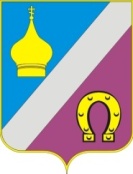 АДМИНИСТРАЦИЯ  НИКОЛАЕВСКОГО СЕЛЬСКОГО ПОСЕЛЕНИЯНеклиновский района Ростовская областис. Николаевка, ул.Советская,д.6тел/факс : 8(86347) 35-9-05ПОСТАНОВЛЕНИЕ «28 » июля 2015 года                          		    				                №335  «Об утверждении документации по  планировке  и межевания территории земельного участка с кадастровым номером 61:26:0600014:740, расположенном по адресу: Ростовская область, Неклиновский район, СПК колхоз «Россия», поле №5, 59, для размещения объектов дорожного сервиса»В соответствии со статьей 45 Градостроительного кодекса Российской Федерации и в целях обеспечения градостроительного развития территории Николаевского сельского поселения,  протоколом публичных слушаний по проекту планировки и проекту межевания территории земельного участка с кадастровым номером 61:26:0600014:740, расположенного по адресу: Ростовская обл., Неклиновский район, СПК колхоз «Россия», поле №5, 59, для размещения объектов дорожного сервиса от 15.06.2015 г., заключением о результатах публичных слушаний по проекту планировки и проекту межевания территории земельного участка с кадастровым номером 61:26:0600014:740, расположенного по адресу: Ростовская обл., Неклиновский район, СПК колхоз «Россия», поле №5, 59, для размещения объектов дорожного сервиса от 15.06.2015 г. Администрация Николаевского сельского поселения постановляет:Утвердить документацию по  планировке  и межевания территории земельного участка с кадастровым номером 61:26:0600014:740,  расположенном по адресу: Ростовская область, Неклиновский район, СПК колхоз «Россия», поле №5, 59, для размещения объектов дорожного сервиса, согласно приложению.Документации по  планировке  и межевания территории земельного участка с кадастровым номером 61:26:0600014:740,  расположенном по адресу: Ростовская область, Неклиновский район, СПК колхоз «Россия», поле №5, 59, для размещения объектов дорожного сервиса вступает в силу на следующий день после его официального опубликования.Контроль за исполнением настоящего постановления оставляю за собой.ГлаваНиколаевского сельского поселения                         			                 М.В. ТкаченкоИсп. Пономаренко Е.А.1 экз. в дело, 2 экз. заявителю